  Муниципальное образование «Город Удачный»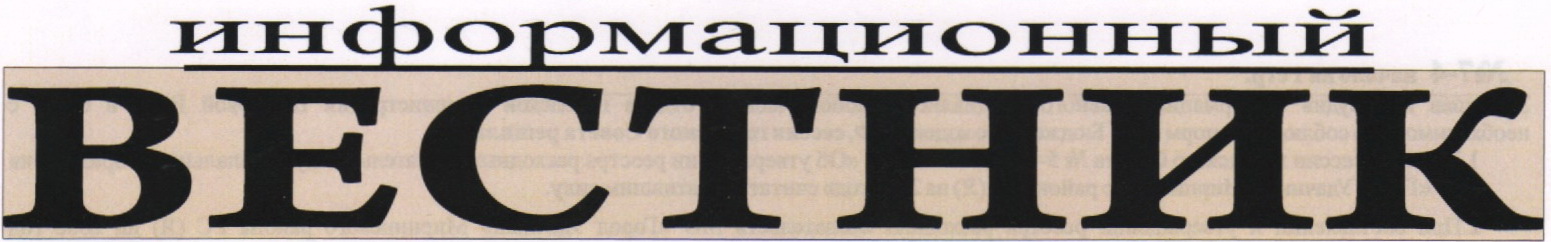 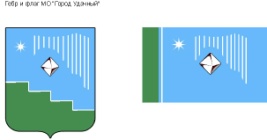 ВЫПУСК № 28Среда, 11 сентября  2020 года    	распространяется бесплатноОфициальный печатный орган администрации МО «Город Удачный»               www.мо-город-удачный.рфПОСТАНОВЛЕНИЕ № 423 от 10 сентября 2020 годаОб утверждении Порядка осуществления ведомственного контроля за соблюдением требований Федерального закона от 18.07.2011 № 223-ФЗ «О закупках товаров, работ, услуг отдельными видами юридических лиц» и иных, принятых в соответствии с ним, нормативных правовых актов Российской ФедерацииВ соответствии со статьей 6.1 Федерального закона от 18.07.2011 № 223-ФЗ «О закупках товаров, работ, услуг отдельными видами юридических лиц», руководствуясь Уставом МО «Город Удачный»,ПОСТАНОВЛЯЮ:Утвердить Порядок осуществления ведомственного контроля за соблюдением требований Федерального закона от 18.07.2011 № 223-ФЗ «О закупках товаров, работ, услуг отдельными видами юридических лиц» и иных принятых в соответствии с ним нормативных правовых актов Российской Федерации согласно приложения к данному постановлению.Настоящее постановление подлежит официальному опубликованию (обнародованию) в порядке, установленном Уставом МО «Город Удачный».Ответственный за направление настоящего постановления для размещения на официальном сайте МО «Город Удачный» и опубликования в газете «Информационный Вестник» ведущий специалист по тарифной политике (Руденко Е.С.).Постановление вступает в силу со дня его опубликования (обнародования).Контроль исполнения настоящего постановления возложить на заместителя главы администрации по экономике и финансам (Дьяконова Т.В.)Глава города                            А.В. ПриходькоПриложение 1к Порядку осуществления ведомственного контроля за соблюдением требований Федерального закона от 18.07.2011 № 223-ФЗ«О закупках товаров, работ, услуг отдельными видами юридических лиц»и иных, принятых в соответствии с ним нормативных правовых актов РФПЛАНпроведения ведомственного контроля за соблюдением требований Федерального закона от 18.07.2011 № 223-ФЗ «О закупках товаров, работ, услуг отдельными видами юридических лиц» и иных принятых в соответствиис ним нормативных правовых актов Российской Федерации в отношении подведомственных администрации МО «Город Удачный»муниципальных унитарных предприятий на 20____ годПриложение 2к Порядку осуществления ведомственного контроля за соблюдением требований Федерального закона от 18.07.2011 № 223-ФЗ«О закупках товаров, работ, услуг отдельными видами юридических лиц»и иных, принятых в соответствии с ним нормативных правовых актов РФУВЕДОМЛЕНИЕо проведении проверкиВо исполнение статьи 6.1 Федерального закона от 18.07.2011 № 223-ФЗ «О закупках товаров, работ, услуг отдельными видами юридических лиц» и постановления от ___________ № ______ «Об утверждении Порядка осуществления ведомственного контроля за соблюдением требований Федерального закона от 18.07.2011 № 223-ФЗ «О закупках товаров, работ, услуг отдельными видами юридических лиц» и иных принятых в соответствии с ним нормативных правовых актов Российской Федерации» уведомляю о проведении проверки соблюдения законодательства Российской Федерации о закупках товаров, работ, услуг отдельными видами юридических лиц (далее - проверка).Проверка проводится на основании Плана проведения ведомственного контроля за соблюдением требований Федерального закона от 18.07.2011 № 223-ФЗ «О закупках товаров, работ, услуг отдельными видами юридических лиц» и иных принятых в соответствии с ним нормативных правовых актов Российской Федерации в отношении подведомственных администрации МО «Город Удачный» муниципальных унитарных предприятий на 20____ год, утвержденного постановлением от _____________ № ______ / постановления о проведение внеплановой проверки от _____________ № ________ (указать нужное).Для проведения проверки распоряжением от _________ № _____ сформирована комиссия по осуществлению проверки в составе:Для проведения проверки прошу предоставить комиссии следующие документы (информацию, материальные средства), необходимые для осуществления проверки:Для проведения выездной проверки прошу обеспечить следующие условия: ___________________________________________________________________________________________________________________________________________________________________________________________________________________________________________________________________________________________________Контактная информация (номер телефона, адрес электронной почты): ___________________________________________________________________________________________________________________________________________________________________________________________________________________________________________________________________________________________________Глава города                                                    А.В. ПриходькоПриложение 3к Порядку осуществления ведомственного контроля за соблюдением требований Федерального закона от 18.07.2011 № 223-ФЗ«О закупках товаров, работ, услуг отдельными видами юридических лиц»и иных, принятых в соответствии с ним нормативных правовых актов РФПЛАНустранения нарушений требований Федерального закона от 18.07.2011 № 223-ФЗ«О закупках товаров, работ, услуг отдельными видами юридических лиц»и иных принятых в соответствии с ним нормативных правовых актов РФв __________________________________________________________ (наименование Заказчика)№Наименование ЗаказчикаИНН ЗаказчикаАдрес местонахождения ЗаказчикаПредмет проверки, проверяемый периодВид осуществления проверки (выездная и (или) документарная), способ проведения проверки (сплошной или выборочный)Сроки проведения проверкиСроки проведения проверки№Наименование ЗаказчикаИНН ЗаказчикаАдрес местонахождения ЗаказчикаПредмет проверки, проверяемый периодВид осуществления проверки (выездная и (или) документарная), способ проведения проверки (сплошной или выборочный)Дата началаДата окончанияВид проверки (выездная и (или) документарная)Способ проверки (сплошная или выборочная)Проверяемый периодДата начала и дата окончания проведения проверки№Статус в комиссииФамилия, имя, отчествоЗанимаемая должность№Наименование документа (информации, материального средства)Срок, форма, способ и место (адрес) предоставленияОбщие сведенияНаименование ЗаказчикаДата и номер постановления о проведении проверкиФорма, вид, способ проверкиДата начала проведения проверкиДата окончания проведения проверки№Нарушение, выявленное в ходе проверкиСпособ устранения нарушенияСрок устранения нарушенияОтчетность об устранении нарушенияОтветственное лицо